О внесении изменений в состав комиссии по соблюдению требований к служебному поведению муниципальных служащих  администрации Слободо-Туринского муниципального района  и урегулированию конфликта интересов, утвержденный постановлением администрации
Слободо-Туринского муниципального района от 11.04.2012 № 80В соответствии с решением Думы Слободо-Туринского муниципального района от 19.12.2018  №  346 «О внесении изменений и дополнений в структуру администрации Слободо-Туринского муниципального района»ПОСТАНОВЛЯЕТ:1. Внести в состав Комиссии по соблюдению требований к служебному поведению муниципальных служащих  администрации Слободо-Туринского муниципального района  и урегулированию конфликта интересов, утвержденный постановлением администрации Слободо-Туринского муниципального района          от 11.04.2012 № 80 «О комиссии по соблюдению требований к служебному поведению муниципальных служащих  администрации Слободо-Туринского муниципального района  и урегулированию конфликта интересов»                                  (с изменениями, внесенными постановлением администрации Слободо-Туринского муниципального района от 19.06.2018 № 272) следующие изменения:должность Черных К. В. изложить в следующей редакции:«главный специалист по правовым вопросам администрации Слободо-Туринского муниципального района».2. Настоящее постановление опубликовать на официальном сайте Администрации Слободо-Туринского муниципального района в информационно-телекоммуникационной сети «Интернет» http://slturmr.ru/.Глава Слободо-Туринского муниципального района                                        В.А. Бедулев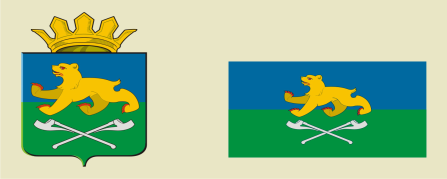 АДМИНИСТРАЦИЯ СЛОБОДО-ТУРИНСКОГОМУНИЦИПАЛЬНОГО РАЙОНАПОСТАНОВЛЕНИЕ АДМИНИСТРАЦИЯ СЛОБОДО-ТУРИНСКОГОМУНИЦИПАЛЬНОГО РАЙОНАПОСТАНОВЛЕНИЕ от 22.08.2019№ 344с. Туринская Слободас. Туринская Слобода